السيرة الذاتيةC.V                              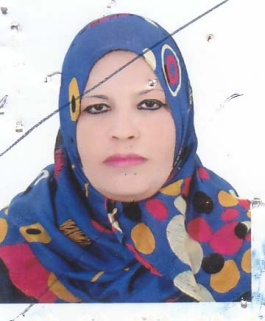 ــــــــــــــــــــ                         الاسم الرباعي واللقب :إبتسام راضي هادي الساعدي تاريخ الميلاد : يوم 12 شهر 10 سنة 1976الحالة الزوجية :متزوجة عدد الاولاد:3الديانة : مسلمة التخصص : دكتوراه شخصية وصحة نفسية الوظيفة : تدريسية الدرجة العلمية : مدرس دكتور عنوان العمل : الجامعة المستنصرية / ملية التربية الاساسية / قسم التربية الخاصة الهاتف النقال : 07717248127البريد الالكتروني : Ibtisam@yahoo.comأولاً : المؤهلات العلمية ثانياً : التدرج الوظيفي :ثالثاً : التدريج الجامعي رابعاً : المقررات الدراسية التي قمت بتدريسهاخامساً : (الاطاريح – الرسائل ) التي أشرفت عليها :سادساً : المؤتمرات والندوات العلمية وورش العمل التي شاركت فيها :سابعاً : الانشطة العلمية الآخرى .ثامناً : المشروعات البحثية في مجال التخصص لخدمة البيئة والمجتمع أو تطوير التعليم.تاسعاً : عاشراً : كتب الشكر والجوائز وشهاداتها التقديرية حادي عشر : الكتب المؤلفة أو المترجمة . الجامعة المستنصرية /كلية التربية الاساسية⁪⁪ثاني عشر :اللغات التي تجيدها . العربية :   √الانكليزية :الدرجة العلميةالجامعةالكليةالتاريخبكالوريوسبغدادتربية ابن رشد30/6/2000الماجستيربغدادتربية ابن رشد21/6/2005الدكتوراهبغدادتربية ابن رشد7/10/2010الوظيفةالمهنةالفترة من – الىمدرس مساعد وزارة التعليم العالي والبحث العلمي 22/2/2006 الى 16/3/2011مدرس دكتوروزارة التعليم العالي والبحث العلمي16/3/2011 الى الآنتالجهة (المعهد أو الكلية )الجامعةالفترة من – الى 1كلية التربيه الاساسية المستنصرية22/2/2006 الى الآنتالقسم المادة السنة 1التربية الخاصة علم النفس العام 20062الرياضيات علم النفس التربوي 20063العلومعلم النفس التربوي20074الفنيةعلم النفس العام20085الارشادالارشاد التربوي20096قسم التربية الخاصة صحة نفسية20107التربية الخاصةخدمة اجتماعية20118الجغرافيةعلم النفس التربوي20129التربية الخاصةبطء التعلم201310التربية الخاصةعلم النفس الاجتماعي 2015111213التربية الخاصةالتربية الخاصةالتربية الخاصة علم النفس الاجتماعي التخلف العقلي علم نفس الخواص201620172018تاسم الأطروحة أو الرسالة القسم السنة /تالعنوانالسنة مكان أنعقادها1-عنوان المؤتمر(التعليم الابتدائي بين الواقع والطموح )البحث(صعوبة المناهج الدراسية وعلاقتها بعوامل التسرب الدراسي في المرحلة الابتدائية )2019الجامعة المستنصرية /التربية الاساسية 2-عنوان المؤتمر(الانفتاح الدولي للبحوث العلمية تتوطد بأواصر العلاقات الانسانية والمعرفية للباحثين )البحث(الابداع الانفعالي وعلاقته بالرفاهية النفسية لدى تدريسي كلية التربية الاساسية)2019جامعة ديالى 3-المؤتمر العلمي التاسع عشر /كلية التربية الاساسية /الجامعة المستنصرية )البحث (الانحياز التاكيدي وعلاقته بالثقة بالنفس لدى اساتذة كلية التربية الاساسية 2019الجامعة المستنصرية /التربية الاساسية 4-المشاركة بالدورة التدريبية (تحليل برنامج سوات)2017الجامعة المستنصرية /التربية الاساسية5-تداخل الكليةخارج الكلية 1-حضور حلقة نقاشية بعنوان (اسباب ومخاطر ظاهرة الطلاق واثارها النفسية على الاطفال والمراهقين )2-حضور المؤتمر السنوي لقسم معلم صفوف الاولى (مؤتمر الطفل العراقي)3-تاييد مشاركة (المشاركة بانجاح كرنفال التربية الخاصة)4-رئيسة اللجنة الارشادية والانضباطية 5-رئيسة لجنة تدقيق الشيتات 6-رئيسة لجنة الجودة والاداء الجامعي7-المشاركة بلجنة تدقيق الشيتات للدراسات الاولية 8-حضور ورشة عمل (تعليمات الترقيات العلمية الجديدة)9-لجنة تدقيق الشيتات 10- حضورحلقة الرشة عمل (بناءالمقاييس والاختبارات )11-حضور ورشة عمل (اورسيد)12- رئيسة لجنة الارشاد 13-حضور حلقة نقاشية (المخدرات)14-زيارة علمية الى المختبر النفسي في جامعة بغداد 15-حضور (السير والحركة )16-مشاركة (اضطراب مابعد الصدمة )17-حضور ندوة (هورزون)18-حضورحلقة نقاشية (العنف مظاهره واثاره)19-الاشراف على تطبيق طلبة المرحلة الرابعة20-الاشراف على بحوث تخرج طلبة المرحلة الرابعة 21-حضور حلقة نقاشية (الادمان على الانترنيت)23-شهادة مشاركة في المؤتمر العلمي السابع الدولي الثامن للعلوم الانسانية والتربوية 24-حضور حلقة نقاشية (اساليب العلاج النفسي )25-حضور حلقة نقاشية (الامية في العراق الى اين )26-حضور حلقة نقاشية (نظام المقررات ومستلزمات نجاح تطبيقه)27-حضور الندوة بعنوان (ارشفة البحوث )28-حضور حلقة نقاشية (اعتماد معايير الفصاحة في التدريس)29-عضوة في البرنامج الحكومي 30-حضور الندوة (ضمان الجودة في الفروع الدولية للجامعات العالمية)31-عضوة في لجنة نظام المقررات 32-32-حضور في المؤتمر العلمي التاسع عشر (التربية والتعليم العالي نظام متكامل للتنمية الشاملة )34-انجاز وسيلة تعين ذوي الاحتياحات الخاصة تأسم البحثالسنة1بناء مقياس السلبية لدى طلبة الجامعة20112بناء مقياس الكمالية السوية- العصابية لدى طلبة الجامعة20113الذكاء الانفعالي وعلاقته بجودة الحياة لدى طلبة الجامعة 20134الرضا الوظيفي وعلاقته بالسلوك الصحي لدى أساتذة كلية التربية الاساسية20165الاساءة الانفعالية وعلاقاتها بتقدير الذات لدى تلامذة المرحلة الابتدائية20166الشخصية العابثة لدى طلبة المرحلة المتوسطة 20167صعوبة المناهج الدراسية وعلاقتها بعوامل التسرب في المرحلة الابتدائية 20198-الابداع الانفعالي وعلاقته بالرفاهية النفسية لدى تدريسي كلية التربية الاساسية 20199-الانحياز التأكيدي وعلاقته بالثقة بالنفس لدى اساتذة كلية التربية الاساسية 201910-الاجهاد الفكري لدى اساتذة كلية التربية الاساسية 201911-فاعلية الذات التدريسية لدى اساتذة كلية التربية الاساسية 2019تكتب الشكر أو الجائزة أو شهاداتها التقديرية السنة الجهة 1كتاب شكر  ( أهداء أطروحة ) 2011الجامعة المستنصرية /كلية التربية الاساسية2كتاب شكر (مشروع التكافل الاجتماعي )2012الجامعة المستنصرية /كلية التربية الاساسية3كتاب شكر(لكافة موظفي الجامعة)2014الجامعة المستنصرية /كلية التربية الاساسية4كتاب شكر(تدقيق شيتات)2013الجامعة المستنصرية /كلية التربية الاساسية5كتاب شكر (مراقبة بقسم التاريخ)كتاب شكر (المشاركة باقامة معرض التربية الخاصة )على ارض معرض بغداد الدولي 2015الجامعة المستنصرية /كلية التربية الاساسية7-كتاب شكر (لدعم الطلبة المتعففين)2017الجامعة المستنصرية /كلية التربية الاساسية8-كتاب شكر (النهوض بمستوى جودة اقسام الكلية)2018الجامعة المستنصرية /كلية التربية الاساسية9-كتاب شكر من رئيس الجامعة 2019الجامعة المستنصرية /كلية التربية الاساسية6-شهادة (استمارة السعي الاليكتروني الموحدة)2018الجامعة المستنصرية /كلية التربية الاساسية7-شهادة عن القاء حلقة نقاشية(الوسواس القهري واثاره على شخصية الفرد)2017الجامعة المستنصرية /كلية التربية الاساسية8-شهادة(ظاهرة عمالة الاطفال (التسول)2018الجامعة المستنصرية /كلية التربية الاساسية9-شهادة (سلامة اللغة العربية )2018الجامعة المستنصرية /كلية التربية الاساسية10-شهادة(التعليم الدامج )2018الجامعة المستنصرية /كلية التربية الاساسية11-شهادة (شهادة مشاركة في الدورة 45للتاهيل التربوي في طرائق التدريس)2006الجامعة المستنصرية /كلية التربية الاساسية12-شهادة (الشيت الاليكتروني)2018الجامعة المستنصرية /كلية التربية الاساسية13-شهادة (مايكرو سوفت اوفس)2018الجامعة المستنصرية /كلية التربية الاساسية14-شهادة (انجاح معرض الوظائف الاول )2018الجامعة المستنصرية /كلية التربية الاساسية15-شهادة (التثاؤب لدى الانسان)2018الجامعة المستنصرية /كلية التربية الاساسية16-شهادة مشاركة ب(المؤتمر العلمي السنوي السابع الدولي الثاني للعلوم الانسانية والتربوية  )2019جامعة ديالى 17-شهادة (تدريبات في الاحصاء التربوي )2018الجامعة المستنصرية /كلية التربية الاساسية18-شهادة (مشاركة في المؤتمر العلمي التاسع عشر )2019الجامعة المستنصرية /كلية التربية الاساسية19-شهادة (مشاركة في المؤتمر العلمي لقسم معلم صقوف اولى)الجامعة المستنصرية / التربية الاساسية20-21-تأسم الكتابسنة النشر